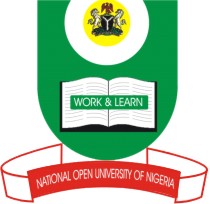 NATIONAL OPEN UNIVERSITY OF NIGERIA14/16 AHMADU BELLO WAY, VICTORIA ISLAND, LAGOSSCHOOL OF SCIENCE AND TECHNOLOGYJUNE/JULY EXAMINATIONCOURSE CODE:CIT465COURSE TITLE: NETWORK ADMINISTRATION (2 UNITS)TIME ALLOWED:21/2 HOURSINSTRUCTION: ANSWER ANY FOUR QUESTIONS IN ALL1a	Write short note on the three main components in a human computer system.                                                                                                                   [7.5 marks]1b.	List any five IEEE classification of software anomalies and five sources of error that can 	be found at the human edge of the system.	[10 marks]2a.	i. Define the term Change management.	[5 marks]	ii. State two general strategies in planning changes of infrastructure. [7 marks]2b.	What is Encapsulation?		[5.5 marks]3a.	State 7 challenges of system administration [10.5 marks]3b.	Why is procedure for startup and shutdown operation,crucial in multitasking operating system? 					[7 marks]4a	State the two rules that an account policy should contain.	[6 marks]4b.	Enumerate the five conceptual areas where the ISO has contributed to the standardizationin Network Management Model.  [7 marks]5.	List andexplain the seven OSI layers.	[17.5marks]6a.	Differentiate between the Star and Mesh types of Topology.	[10 marks]6b.	Write out the Command that can be used to add Single Windows accounts.[7.5 marks]